بسمه تعالیگزارش شرکت دانش آموزان در کنفرانس دانش آموزی بین المللی ریاضی   احتراما معروض می دارد مقالات دانش آموزان دبیرستان فرزانگان 1 دوره دوم متوسطه در کنفرانس ریاضی  دانش آموزی EUROMATH 2017  مورد پذیرش قرار گرفت . این کنفرانس هر ساله در یکی از شهر های  شمال شرق اروپا با حضور دانش آموزان کشورهای مختلف جهان برگزار می شود . ابتدا فراخوان مقاله به  دانش آموزان اطلاع رسانی و سپس  دانش آموزان از پایه های دهم ، سوم و چهارم ریاضی  موضوعاتی را انتخاب و شروع به تحقیق و تالیف نمودند وبا حضورمدرس محترم  جناب آقای دکتر افشارجلسات علمی  با این دانش آموزان برگزار گردید و سپس مقالات دانش آموزان تهیه ودر مهلت مقرر مقالات ترجمه و ارسال گردید . این موضوعات کاربردی و در حوزه پژوهش های دانش آموزی و در زمینه ریاضی است  . نتایج این تلاشها  درقالب  6 مقاله توسط 8 نفر  به صورت آنلاین به دبیرخانه کنفرانس ارسال گردید و پس از داوری چکیده مقالات مورد پذیرش هیات داوران قرار گرفت .اسامی دانش آموزان  به شرح زیر می باشد :   ثنا محمدی ،   فاطمه فرامرزلو ، نر گس عبدلی فرد،  فاطمه بیاتلار، سپیده اشرفی،  حنانه نوری ،  مریم داودی،  حدیثه ابراهیمی   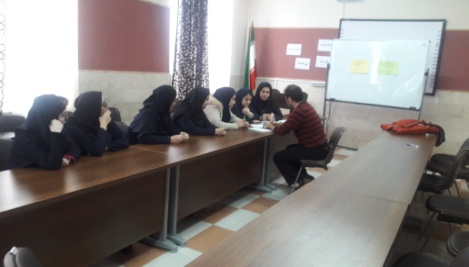 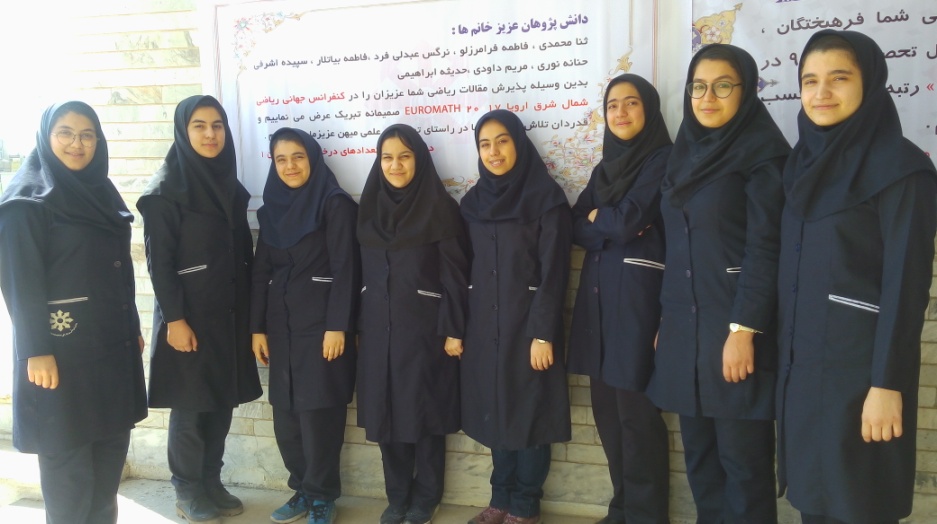 